 UNDER STUDENT CORNERSTUDENT WELFARERecognitionThe institution is recognised by - AICTE
All Diploma courses are approved by - AICTE
Affiliated by - SCTE & VT (State Council for Technical Education and Vocational Training), Odisha Bhubaneswar

Institution is a member of Technical Professional Bodies like ISTE, IEIRESULT MoUMou or Memorandum of Understanding is the agreement between the institute and industries to bring the two sides emotionally and strategically closer. To build good rapport between the industry and the institute, institutes should have memorandum of understanding (MOU) with the industriesThis institute has signed MOU withMANSAROWER INDUSTRIES, ROURKELAL&T CONSTRUCTION SKILL & Training Center,CuttackWATER KRAFT, HEALTH AND CARE ENTERPRISES, CHHEND COLONY, ROURKELABLUE BIRD POWER CONTROL SYSTEM, CHHEND COLONY, ROURKELAKARZAM TECHNOLOGIES, PVT.LTD, ROURKELASEENET CONSULTANCY SERVICES PVT.LTD, STPI COMPLEX, ROURKELASEC WEIGHING MACHINE, INDUSTRIAL ESTATE, ROURKELAROURKELA CONSTRUCTION PVT LTD. ROURKELASWOSTI INFRASTRUCTURES PVT.LTD, ROURKELAADHARSHILA ARCHITECTS ENGINEERS PVT.LTDREENA INDUSTRY PVT LTD, ROURKELAORISSA ELECTRICALS PVT LTD, ROURKELAMANSAROWER INDUSTRIES, ROURKELASTUDENT PROJECT PHOTO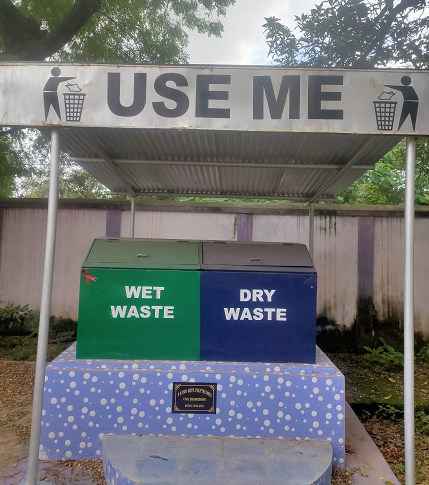 DUSTBIN PROJECT WORK OF CIVIL DEPARTMENT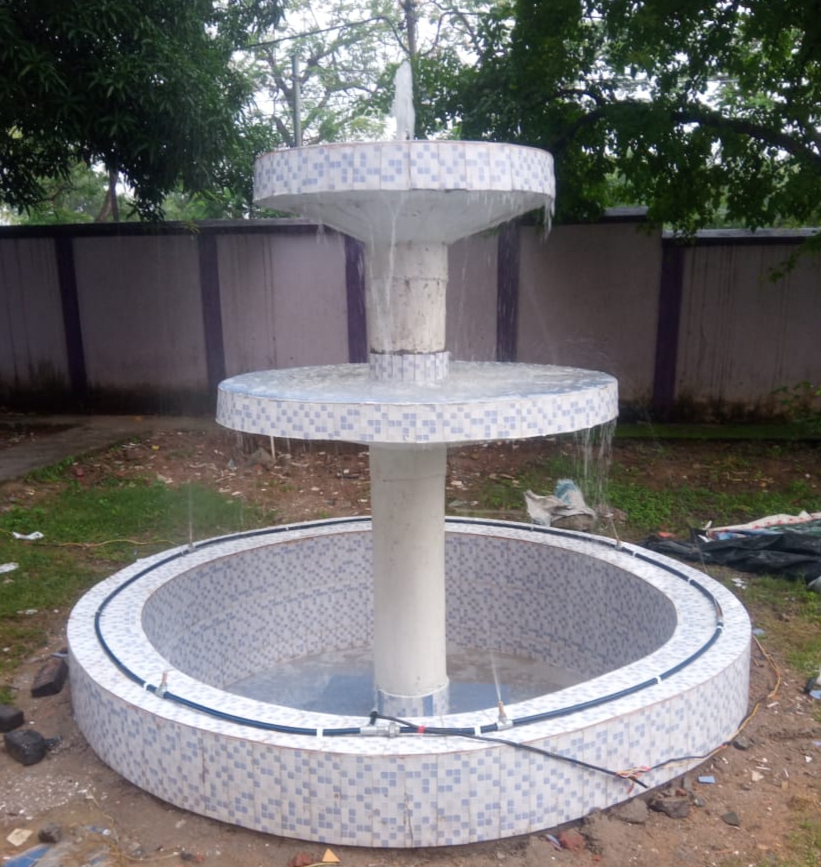 Fountain Project work of civil DepartmentProject work of ETC Department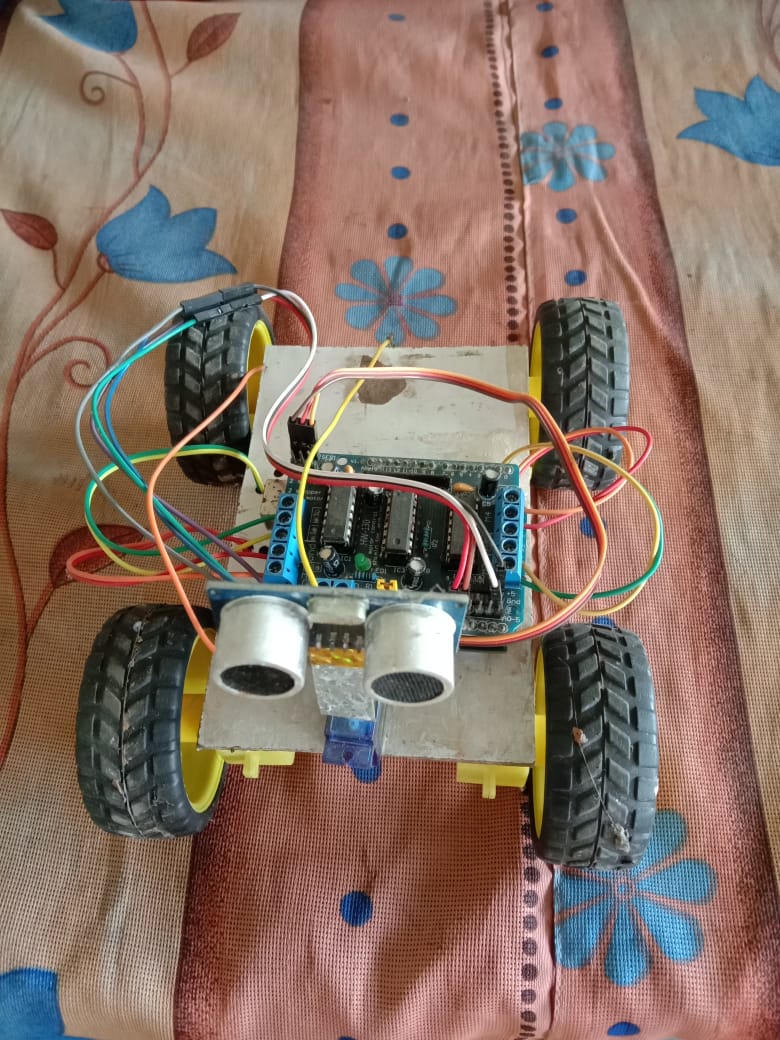 Obstacle avoiding car using Arduino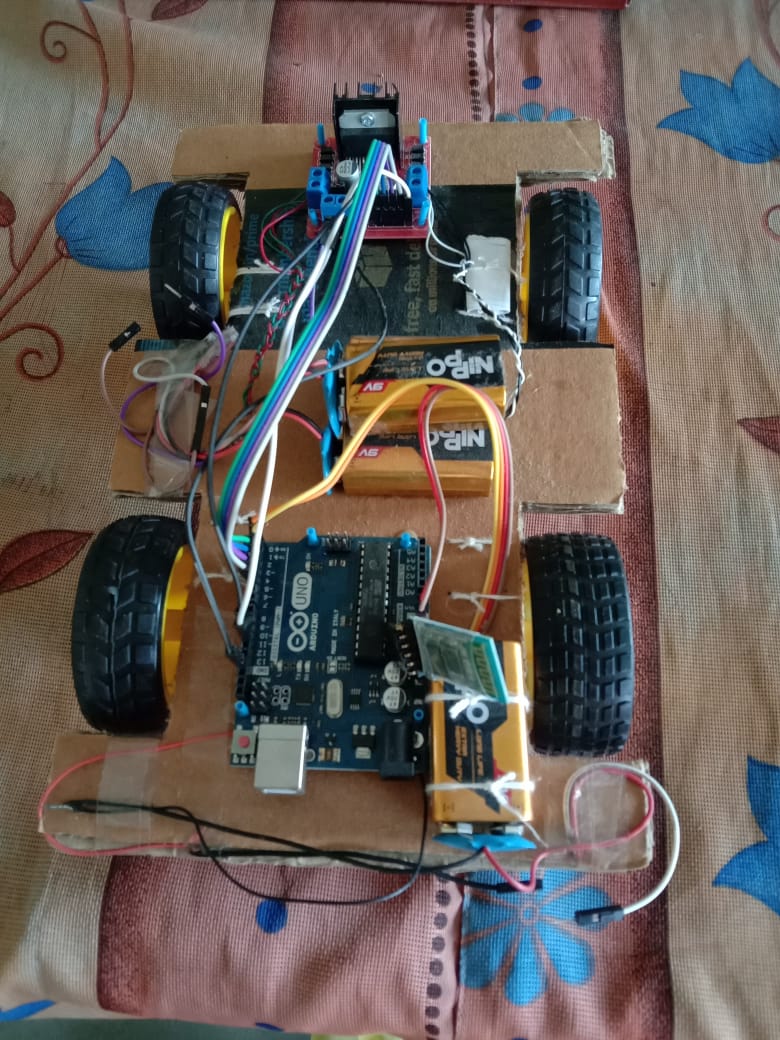 Bluetooth controlled Robot using ArduinoProject work of Electrical Department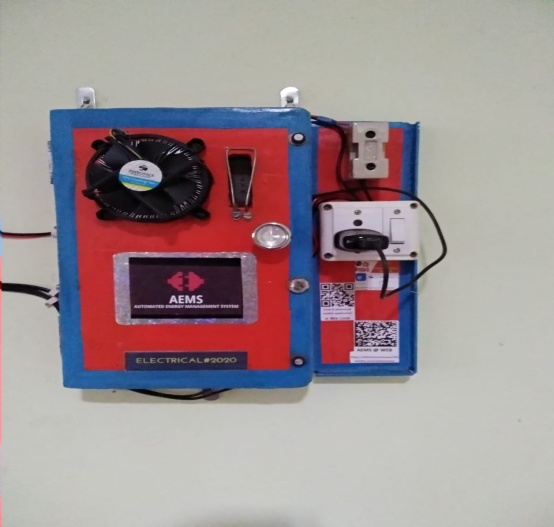 Automated Energy management system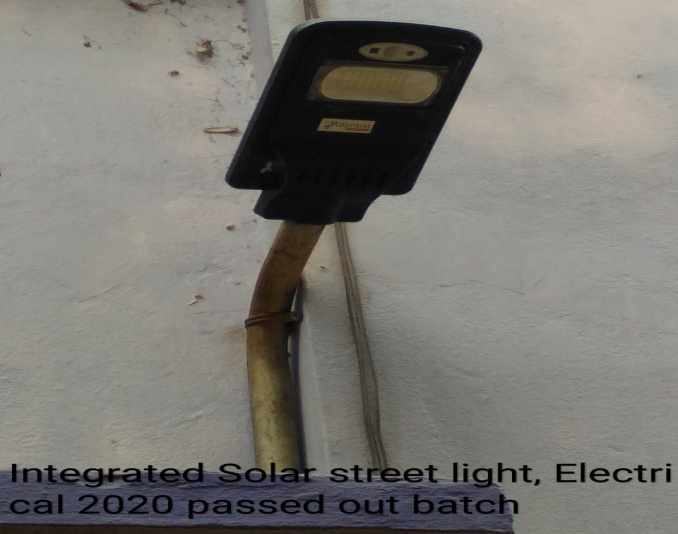  Project  work of  Information TechnologyPROJECT WORK OF MECHANICAL DEPARTMENT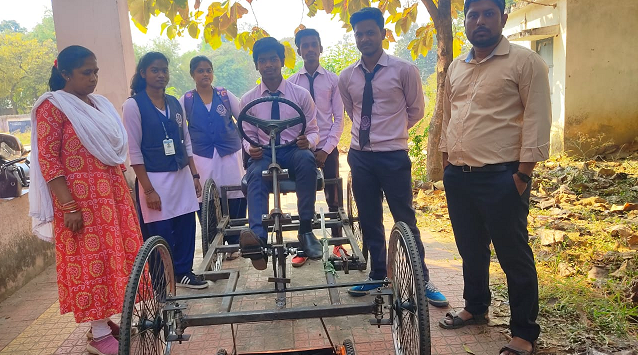 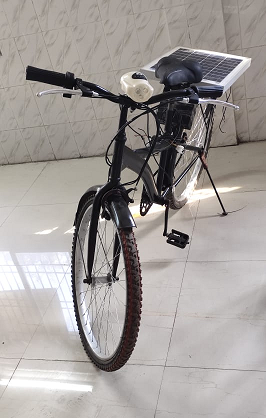 SL.NOFINANCIAL ASSISTANCE1.POST MATRIC SCHOLARSHIP FOR SC/ ST/ OBC2.MERIT- CUM- POVERTY STIPEND3.STIPEND FOR CHILDREN OF BUILDING AND OTHER CONSTRUCTION WORKER4.NORTH SOUTH FOUNDATION SCHOLARSHIP5.STIPEND FOR CHILDREN OF KENDU LEAVES COLLECTER6.TOPPERS MERIT SCHOLARSHIP7. SCHOLARSHIP FOR MINORITY CATEGORY THROUGH NSP8.WELFARE STIPEND TO STUDENTS IN CASE OF DEATH OF FINANCING GUARDIAN9.STIPEND FOR PHYSICALLY CHALLENGED STUDENTS THROUGH NSP(SAKSHYAM)10STIPEND FOR GIRL CHILD THROUGH NSP(PRAGATI)BRANCHSESSIONPERCENTAGECIVIL2018-1967CIVIL2019-20100CIVIL2020-2198ELECTRICAL2018-1972ELECTRICAL2019-2093ELECTRICAL2020-2195MECHANICAL2018-19----MECHANICAL2019-20----MECHANICAL2020-2197E&TC2018-1937E&TC2019-2093E&TC2020-21100IT2018-1986IT2019-20100IT2020-2192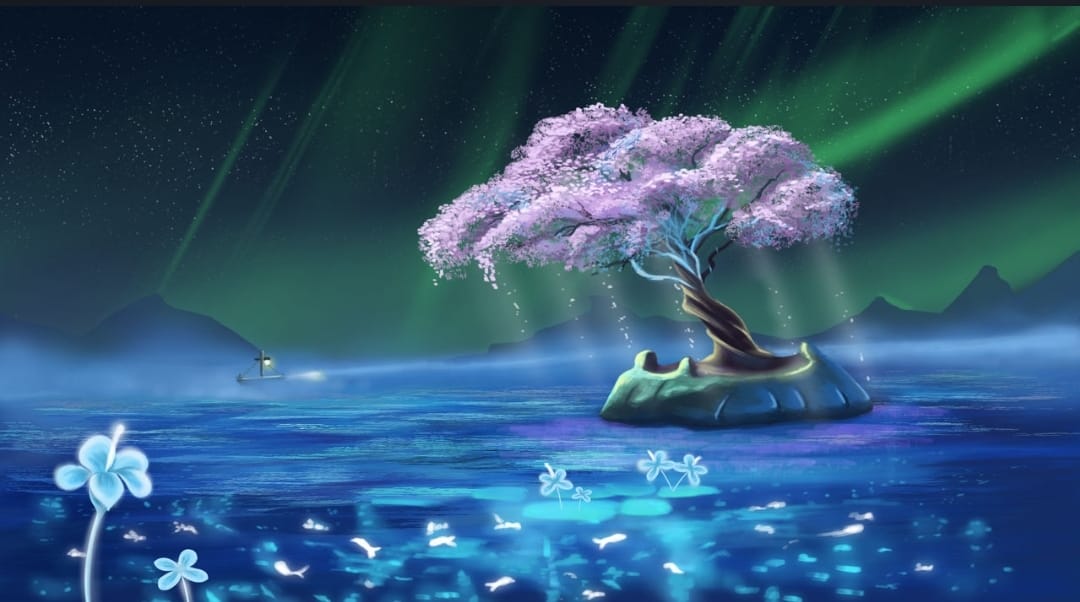 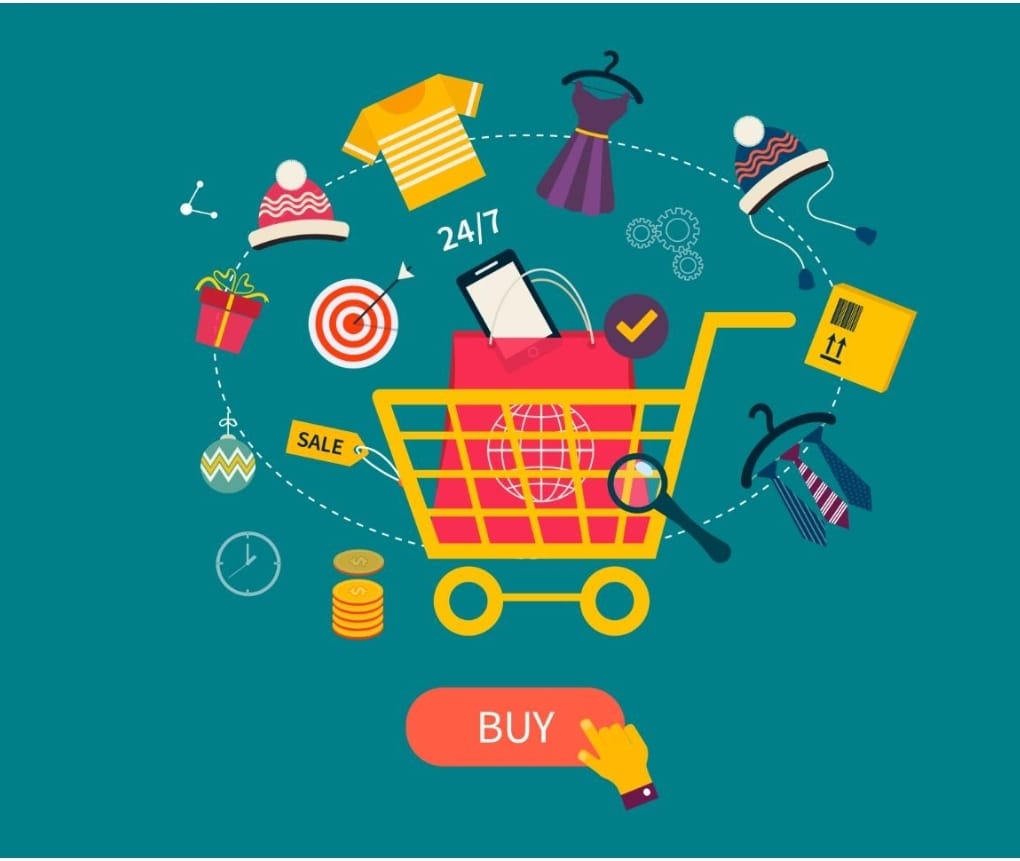 The Soul TreeOnline Shopping